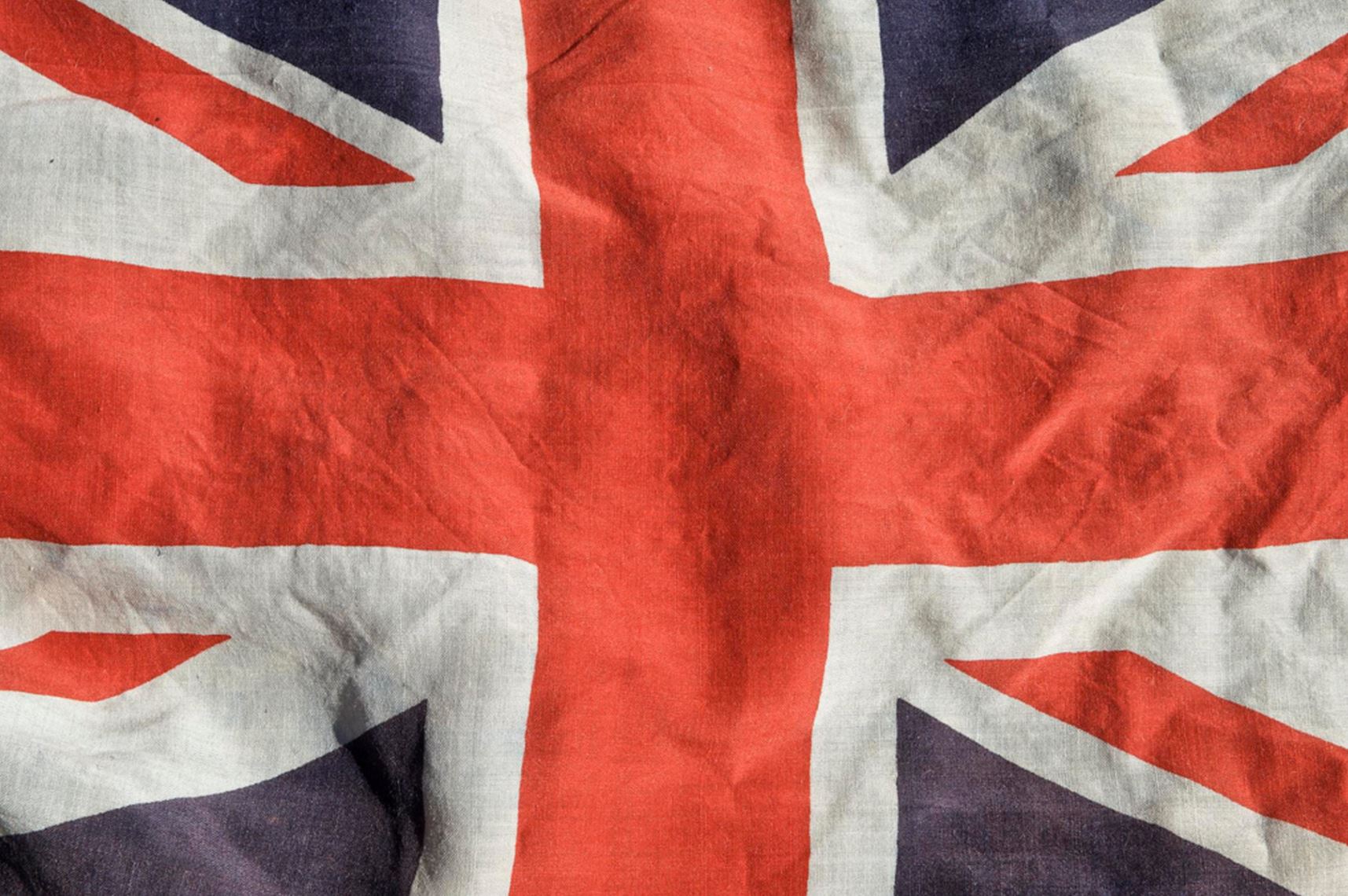 British Values27th September – 3rd OctoberIndividual Liberty  Every day, we make lots of choices. Some of those will affect the safety of ourselves and others. It’s important that we make sensible decisions with resources and toys that we may need to take extra care with.  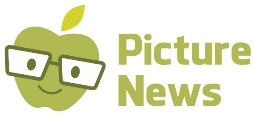 